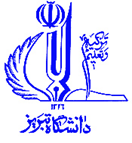 فرم تکمیل اصلاحات پایاننامه دانشجویان کارشناسیارشدنام و نام خانوادگی دانشجو................................................................ شماره دانشجویی...................................رشته ................ گرایش ................... موضوع پایاننامه ..................................................................................اصلاحات لازم:اصلاحات پیشنهادی توسط دانشجو به طور کامل انجام شده و مورد تایید میباشداستاد راهنما:                                               استاد مشاور:                                     داور پایاننامه: